Wasserquiz:Wie viele österreichische Mineralwassermarken gibt es?512215Wie viel Mineralwasser trinkt ein Österreicher durchschnittlich pro Jahr?45,8 l87,3 l94,6 lWie viele Mineralwassermarken gibt es weltweit ungefähr?2600 5703800Pro Stunde sportlicher Betätigung sollte man … trinken.0.5 – 1 l Wasser 1 – 4 dl Wasser 1.5 – 2 l Wasser Der Körper eines Erwachsenen besteht mindestens zu:30 % aus Wasser60 % aus Wasser98 % aus WasserDas Gehirn eines Erwachsenen besteht mindestens zu:10 % aus Wasser22 % aus Wasser85 % aus WasserSchätze welches der folgeenden Länder am meisten Wasser aus Trinkflaschen verbraucht! Vereinigte Arabische EmirateItalienUSAWie viel Liter abgefülltes Wasser wird ein Einwohner dieses Landes deiner Einschätzung nach im Jahr verbrauchen? ___________Liter Das teuerste Mineralwasser der Welt ist ein japanisches mit dem Namen Rokko No Mizu. Vor Ort kostet es weniger als 1 Euro pro Liter. Schätze um wie viel Euro du es bei uns kaufen kannst! ___________ Euro.Wasserquiz:Wie viele österreichische Mineralwassermarken gibt es?512215Wie viel Mineralwasser trinkt ein Österreicher durchschnittlich pro Jahr?45,8 l87,3 l94,6 lWie viele Mineralwassermarken gibt es weltweit ungefähr?2600 5703800Pro Stunde sportlicher Betätigung sollte man … trinken.0.5 – 1 l Wasser 1 – 4 dl Wasser 1.5 – 2 l Wasser Der Körper eines Erwachsenen besteht mindestens zu:30 % aus Wasser60 % aus Wasser98 % aus WasserDas Gehirn eines Erwachsenen besteht mindestens zu:10 % aus Wasser22 % aus Wasser85 % aus WasserSchätze welches der folgeenden Länder am meisten Wasser aus Trinkflaschen verbraucht! Vereinigte Arabische EmirateItalienUSAWie viel Liter abgefülltes Wasser wird ein Einwohner dieses Landes deiner Einschätzung nach im Jahr verbrauchen? ___________Liter Das teuerste Mineralwasser der Welt ist ein japanisches mit dem Namen Rokko No Mizu. Vor Ort kostet es weniger als 1 Euro pro Liter. Schätze um wie viel Euro du es bei uns kaufen kannst! ___________ Euro.Lösungen:22 Sorten94,6 Liter26000,5 – 1 Liter60%85%259,7 Liter pro Kopf124€ pro LiterRangRangLandLiter/Einwohner11Vereinigte Arabische Emirate Vereinigte Arabische Emirate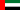 259,722Mexiko Mexiko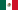 204,833Italien Italien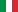 201,744Belgien Belgien und Luxemburg Luxemburg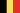 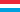 149,555Frankreich Frankreich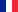 135,566Deutschland Deutschland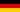 126,177Spanien Spanien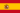 119,988Libanon Libanon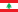 110.999Vereinigte Staaten Vereinigte Staaten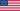 110,91010Ungarn Ungarn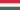 107,91111Schweiz Schweiz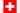 106,71212Slowenien Slowenien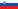 95,41313Osterreich Österreich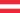 94,6